Scuola di Specializzazione in Beni storico artistici a.a. 2020/2021Conferenza12/01/2020 ore 17.00Dott. Denis VivaDipartimento di Lettere e FilosofiaUniversità di TrentoEclettismo radicale: citazione, pastiche, recuperi nella Transavanguardia italiana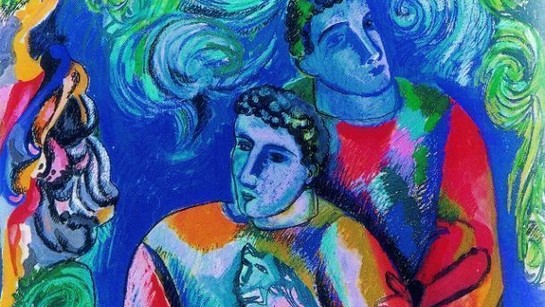 